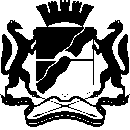 МУНИЦИПАЛЬНОЕ КАЗЕННОЕ УЧРЕЖДЕНИЕДОПОЛНИТЕЛЬНОГО ПРОФЕССИОНАЛЬНОГО ОБРАЗОВАНИЯГОРОДА НОВОСИБИРСКА«ГОРОДСКОЙ ЦЕНТР РАЗВИТИЯ ОБРАЗОВАНИЯ»ПРИКАЗ            С целью выявления и распространения лучшего педагогического опыта образовательных организаций, реализующих программы дошкольного образования, по нравственно-патриотическому воспитанию, повышения эффективности воспитательно-образовательного процесса, развития творческих способностей педагогов и воспитанников образовательных организаций, реализующих программы дошкольного образования, в ознаменование 75-летия Победы в Великой Отечественной войне 1941-1945 годов,ПРИКАЗЫВАЮ:1.1. Провести с 01.01.2020 года по 01.05.2020 года городской конкурс среди образовательных организаций, реализующих программы дошкольного образования (далее – образовательные организации) «Навстречу Победе» (далее – Конкурс).2. Утвердить:2.1. Положение о Конкурсе (приложение 1)2.2. Состав организационного комитета по подготовке и проведению Конкурса (приложение 2).2.3. Состав жюри Конкурса (приложение 3).2.4. Форму заявки на участие в Конкурсе (приложение 4)3. Отделу методического сопровождения дошкольного образования МКУДПО «ГЦРО»:3.1. Обеспечить организационно-методическое сопровождение городского этапа Конкурса.3.2. Опубликовать методические материалы по итогам проведения Конкурса в газетах «Педагогическое обозрение», «Дошкольный вестник».3.3. Провести презентацию лучших работ Конкурса в рамках XIV Городской методической недели работников дошкольного образования.4. Контроль за исполнением приказа возложить на заместителя директора по экспертно-аналитической работе и дошкольному образованию Копаеву Н. Н.Директор МКУДПО «ГЦРО»                                                    О. Н. ЩербаненкоМелькова 2270704                                                                                                                                                                                     Приложение № 1к приказудиректора МКУДПО «ГЦРО»от __________ № ________ПОЛОЖЕНИЕо городском конкурсесреди образовательных организаций, реализующих программыдошкольного образования«Навстречу Победе»           1. Общие положения.           1.1. Положение определяет цели, задачи, порядок организации и проведения городского конкурса среди образовательных организаций, реализующих программы дошкольного образования, (далее – Конкурс) «Навстречу Победе», требования к оформлению и представлению материалов участников Конкурса.           1.2. Организатор Конкурса: муниципальное казенное учреждение дополнительного профессионального образования города Новосибирска «Городской центр развития образования».            2. Цели и задачи конкурса.           2.1. Цель Конкурса.           выявление и распространение лучшего педагогического опыта образовательных организаций, реализующих программы дошкольного образования, по нравственно-патриотическому воспитанию; сохранение исторической памяти и ознаменование 75-летия Победы в Великой Отечественной войне 1941-1945 годов.           2.2. Задачи Конкурса.      содействие разработке и реализации образовательных программ и проектов нравственно-патриотической направленности, обеспечивающих формирование вариативной части основной образовательной программы дошкольного образования, формируемой участниками образовательных отношений;      обновление содержания образования, форм, методов и приемов работы, способствующих реализации воспитательного компонента ФГОС ДО;         стимулирование роста профессионального мастерства педагогов по внедрению исследовательской и проектной деятельности в образовательный процесс;      создание условий для активного привлечения родителей (законных представителей) к участию в образовательном процессе ДОУ; развитие и поощрение детско-взрослых инициатив, установление устойчивой связи поколений;             воспитание патриотизма и гражданской ответственности у детей дошкольного возраста;            расширение у детей представлений по истории родной страны;            повышение эффективности воспитательно-образовательного процесса;             развитие личностных качеств воспитанников (сострадание, сочувствие, отзывчивости, справедливости, смелости, потребности совершать добрые дела и поступки);            вовлечение воспитанников в созидательную и творческую деятельность, совершенствование работы по выявлению и поддержке одаренных детей.          3. Участники Конкурса.педагоги, воспитанники, родители (законные представители) воспитанников образовательных организаций города Новосибирска, реализующих программы дошкольного образования, независимо от ведомственной принадлежности и организационно-правовой формы.           4. Порядок проведения Конкурса:4.1. Общее руководство организацией и проведением Конкурса осуществляет оргкомитет (далее – Оргкомитет) (приложение 1).4.2. Оргкомитет:объявляет об условиях, порядке и сроках проведения Конкурса;комплектует состав жюри (приложение 2);разрабатывает критерии оценки материалов;оргкомитет оставляет за собой право вносить изменения и дополнения в регламент проведения Конкурса;жюри Конкурса осуществляет экспертизу представленных материалов в соответствии с критериями оценки.4.3. При экспертизе конкурсных материалов обеспечивается:объективность оценки представленных материалов в строгом соответствии с критериями и процедурой оценки; конфиденциальность.          По рейтингу, выстроенному на основании экспертных оценок, определяются победители и лауреаты Конкурса.4.4. Этапы проведения конкурса:4.4.1. первый этап с 01.01.2020 – 15.02.2020 проходит в образовательной организации. На данном этапе проводится отбор лучших творческих работ педагогов, детско-родительских проектов в каждой номинации, согласно условиям Конкурса (Положения) определяются победители первого этапа, подается заявка на участие во втором этапе Конкурса.второй этап – районный (окружной) проводится среди победителей первого этапа с 16.02.2020 – 01.03.2020.На данном этапе проводится отбор лучших творческих работ педагогов, педагогических коллективов, детей и родителей в каждой номинации согласно условиям Конкурса (Положения), определяются победители и лауреаты районного (окружного) этапов. третий этап – городской с 01.03.2020 – 01.05.2020 (проводится среди победителей районного (окружного) этапа Конкурса). Заявки на участие в городском этапе Конкурса подаются в отдел методического сопровождения дошкольного образования МКУДПО «ГЦРО» по электронному адресу: vmelkova@mail.ru4.5. 01.03.2020 – 01.05.2020 будет организована работа жюри (приложение 3), состоятся презентации проектов и творческих работ детей.4.6. Оценка результатов осуществляется по балльной системе. Итоговое количество баллов определяется как сумма средних арифметических баллов, присвоенных участнику Конкурса каждым членом жюри по отдельно взятому критерию оценки, предусмотренному пунктами Положения, по каждой из номинаций.4.7. Победители и лауреаты Конкурса награждаются грамотами и дипломами МКУДПО «Городской центр развития образования».5.  Номинации Конкурса.5.1. Программа по нравственно-патриотическому воспитанию дошкольников «Великой Победе посвящается…»          На Конкурс принимаются программы, обеспечивающие реализацию деятельности образовательной организации по нравственно-патриотическому воспитанию детей дошкольного возраста, разработанные в части основной образовательной программы ОО, формируемой участниками образовательных отношений, направленные на развитие познавательного интереса детей к истории своей страны.Программа оценивается по следующим критериям:обоснование актуальности проблемы для конкретной образовательной организации;формулирование целей и задач;соответствие содержания тематике конкурса;планируемые результаты освоения программы;новизна и практическая целесообразность представленного опыта для системы образования города;культура оформления материалов. Программа может быть дополнена приложениями: фотографиями, видеоматериалами, диаграммами, таблицами.Победители районного (окружного) этапов конкурса презентуют свою программу жюри городского Конкурса на отборочной дискуссионной площадке. На городской этап Конкурса представляется не более 2 работ от каждого района, допускается 3 от Ленинского района и Центрального округа. Время защиты (презентации программы) до 10 минут.5.2. Педагогический проект по нравственно-патриотическому воспитанию детей дошкольного возраста «Мы помним, мы гордимся!».В Конкурсе принимают участие проекты, описывающие работу педагога дошкольной образовательной организации по нравственно-патриотическому воспитанию детей дошкольного возраста, разработанные в рамках реализации вариативной части основной образовательной программы.Конкурсный проект оценивается по следующим критериям:          обоснование актуальности проблемы для конкретной группы детей;формулирование целей и задач проекта;соответствие содержания проекта тематике конкурса;новизна и практическая целесообразность представленного опыта;детальное описание этапов и содержания проекта в соответствии с планом реализации проекта и заявленной цели проекта;          перечень источников информации, целесообразность их    использования;культура оформления материалов.           В городском этапе Конкурса принимают участие победители районного (окружного) этапов, всего 3 проекта от каждого района (округа).  5.3.  Детско-родительский проект «Семейный альбом».На конкурс представляются исследовательские работы, выполненные детьми и родителями по поиску материалов о ветеранах Великой Отечественной войны – членах семей воспитанников детского сада. Материалы презентуются в форме альбома, содержащего рассказ о ветеране, фотографии, воспоминания. Номинация оценивается по следующим критериям:            содержание представленного альбома;            творческий подход к оформлению материалов.            В городском этапе Конкурса принимают участие победители районного (окружного) этапов, всего 3 альбома от каждого района (округа).             5.4. Уголки памяти в детском саду «Память сильнее времени». В Конкурсе принимают участие оформленные к юбилею Победы в Великой Отечественной войне экспозиции памяти защитников Родины. В городском этапе Конкурса участвуют победители районного этапа, всего по 1 участнику от района.  Номинация оценивается по следующим критериям:  соответствие содержания экспозиции тематике Конкурса;  разнообразие представленных материалов и экспонатов;  творческий подход к оформлению;  презентация экспозиции.	     5.5. Творческий музыкально-театральный проект «Песни, опаленные войной».  В Конкурсе принимают участие творческие коллективы воспитанников дошкольных образовательных организаций (количество участников не более 10 человек), которые представляют одно инсценированное музыкальное произведение – песню военных лет. Участвуют по 2 номера от каждого района, от Ленинского района и Центрального округа допускаются 3 номера.  Конкурс оценивается по следующим критериям:           выбор песни, соответствующей тематике конкурса;           выразительное и эмоциональное исполнение;           чистота интонирования;           наличие атрибутов, помогающих передать содержание и настроение песни;            элементы инсценирования.            Время исполнения 5-6 минут.            6.    Награждение.            Награждение победителей и лауреатов Конкурса будет проведено в рамках секции XIV городской методической недели работников образования, посвященной 75-летию Победы в Великой Отечественной войне 1941-1945 годов, а также на заключительном фестивале детского творчества «Песни, опаленные войной».                                                                                                                                       Приложение № 2к приказудиректора МКУДПО «ГЦРО»от __________ № ________Составорганизационного комитета по подготовке и проведениюгородского конкурса среди образовательных организаций, реализующих программы дошкольного образования«Навстречу Победе»                                                                                 Приложение № 3к приказудиректора МКУДПО «ГЦРО»от __________ № ________Состав жюригородского конкурса среди образовательных организаций, реализующих программы дошкольного образования«Навстречу Победе»                                                                                 Приложение № 4к приказудиректора МКУДПО «ГЦРО»от __________ № ________                                                                                                                                               ФормаЗаявкаНа участие в городском этапе конкурса среди образовательных организаций, реализующих программы дошкольного образования«Навстречу Победе»Дата _________                                                                             Подпись_______От _09.10.2019       г. Новосибирск№ _90О проведении городского конкурса среди образовательных организаций, реализующих программы дошкольного образования «Навстречу Победе»Щербаненко Олег Николаевич Копаева Наталья Николаевна-  --  -директор муниципального казенного учреждения дополнительного профессионального образования города Новосибирска «Городской центр развития образования», председатель;заместитель директора муниципального казенного учреждения дополнительного профессионального образования города Новосибирска «Городской центр развития образования», заместитель председателя.Члены организационного комитета:Члены организационного комитета:Члены организационного комитета:Члены организационного комитета:Ашихмина Наталья АлександровнаГусельникова Юлия АнатольевнаКурбасова Татьяна ПавловнаМелькова Вера АлександровнаСелина Татьяна МихайловнаАшихмина Наталья АлександровнаГусельникова Юлия АнатольевнаКурбасова Татьяна ПавловнаМелькова Вера АлександровнаСелина Татьяна Михайловна-----методист муниципального казенного учреждения дополнительного профессионального образования города Новосибирска «Городской центр развития образования»;старший методист муниципального казенного учреждения дополнительного профессионального образования города Новосибирска «Городской центр развития образования»;старший методист муниципального казенного учреждения дополнительного профессионального образования города Новосибирска «Городской центр развития образования»;методист муниципального казенного учреждения дополнительного профессионального образования города Новосибирска «Городской центр развития образования»;руководитель Центра научно-методического сопровождения деятельности муниципальныхПонкратова Людмила ВикторовнаМахова Елена ВладимировнаЗапрудская Елена АлексеевнаНауменко Дмитрий ИгоревичПонкратова Людмила ВикторовнаМахова Елена ВладимировнаЗапрудская Елена АлексеевнаНауменко Дмитрий Игоревич----образовательных учреждений ГАПОУ НСО «Новосибирский педагогический колледж № 1 им. А. С. Макаренко, канд.пед.наук (по согласованию).заведующий муниципального казенного дошкольного образовательного учреждения «Детский сад № 484» Центрального округазаведующий муниципального автономного дошкольного образовательного учреждения «Детский сад № 59» Центрального округастарший воспитатель муниципального казенного дошкольного образовательного учреждения «Детский сад № 35» Первомайского районадиректор ООО «Школьный учебник»Копаева Наталья НиколаевнаГусельникова Юлия АнатольевнаКурбасоваТатьяна ПавловнаМелькова Вера Александровна Марченко Татьяна НиколаевнаКаменская Оксана АлександровнаЛитвиченко СветланаАлександровнаЛядова Галия НаилевнаТимофеева Виктория Викторовна---------заместитель директора муниципального казенного учреждения дополнительного профессионального образования города Новосибирска «Городской центр развития образования», председатель жюри;старший методист муниципального казенного учреждения дополнительного профессионального образования города Новосибирска «Городской центр развития образования»;старший методист муниципального казенного учреждения дополнительного профессионального образования города Новосибирска «Городской центр развития образования»;методист муниципального казенного учреждения дополнительного профессионального образования города Новосибирска «Городской центр развития образования»;методист муниципального казенного учреждения дополнительного профессионального образования города Новосибирска «Городской центр развития образования»;старший преподаватель кафедры теории и методики дошкольного образования Новосибирского института повышения квалификации и переподготовки работников образования;заведующий муниципального казенного дошкольного образовательного учреждения «Детский сад № 406» Ленинского района;заведующий муниципального казенного дошкольного образовательного учреждения «Детский сад № 10» Центрального округа;заведующий муниципального казенного дошкольного образовательного учреждения «Детский сад № 14» Калининского района;Быкова Оксана АлександровнаЗонова Надежда НиколаевнаКоновалова Наталья АлексеевнаМалинина Эмилия АнатольевнаМедикова Виктория Викторовна Ракитянская Оксана Геннадьевна------старший воспитатель муниципального казенного дошкольного образовательного учреждения «Детский сад № 42» Центрального округа;старший воспитатель муниципального казенного дошкольного образовательного учреждения «Детский сад № 234» Октябрьского района, руководитель городского методического объединения старших воспитателей;старший воспитатель муниципального казенного дошкольного образовательного учреждения «Детский сад № 430» Дзержинского района; руководитель городского методического объединения воспитателей;старший воспитатель муниципального бюджетного образовательного учреждения «Средняя образовательная школа №190» Советского района;музыкальный руководитель муниципального казенного дошкольного образовательного учреждения «Детский сад № 77» Калининского района, руководитель городского методического объединения музыкальных руководителей;старший воспитатель муниципального казенного дошкольного образовательного учреждения «Детский сад № 494» Кировского района.Ф.И.О. участникаДолжность№ ДОУРайонПеречень представленных материалов